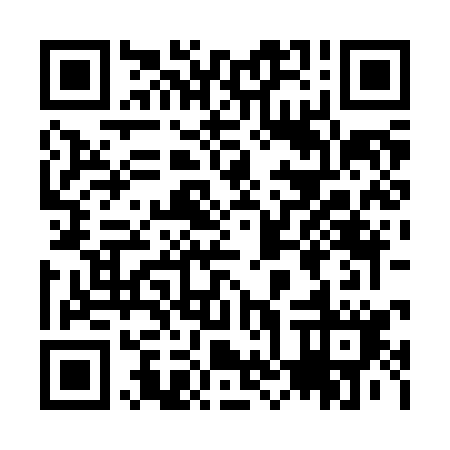 Ramadan times for Sindangan, PhilippinesMon 11 Mar 2024 - Wed 10 Apr 2024High Latitude Method: NonePrayer Calculation Method: Muslim World LeagueAsar Calculation Method: ShafiPrayer times provided by https://www.salahtimes.comDateDayFajrSuhurSunriseDhuhrAsrIftarMaghribIsha11Mon4:474:475:5711:583:145:595:597:0512Tue4:474:475:5611:583:145:595:597:0513Wed4:464:465:5611:573:135:595:597:0514Thu4:464:465:5511:573:135:595:597:0415Fri4:454:455:5511:573:125:595:597:0416Sat4:454:455:5411:573:115:595:597:0417Sun4:444:445:5411:563:115:595:597:0418Mon4:444:445:5311:563:105:595:597:0419Tue4:434:435:5311:563:095:595:597:0420Wed4:434:435:5211:553:095:595:597:0421Thu4:424:425:5211:553:085:595:597:0422Fri4:424:425:5111:553:075:595:597:0423Sat4:414:415:5111:553:075:595:597:0424Sun4:414:415:5011:543:065:585:587:0425Mon4:404:405:5011:543:055:585:587:0426Tue4:404:405:4911:543:045:585:587:0427Wed4:394:395:4811:533:035:585:587:0428Thu4:384:385:4811:533:035:585:587:0429Fri4:384:385:4711:533:025:585:587:0430Sat4:374:375:4711:523:015:585:587:0431Sun4:374:375:4611:523:005:585:587:041Mon4:364:365:4611:522:595:585:587:042Tue4:364:365:4511:522:595:585:587:043Wed4:354:355:4511:512:585:585:587:044Thu4:344:345:4411:512:575:585:587:045Fri4:344:345:4411:512:565:585:587:046Sat4:334:335:4311:502:555:585:587:047Sun4:334:335:4311:502:545:585:587:048Mon4:324:325:4211:502:535:575:577:049Tue4:314:315:4211:502:525:575:577:0410Wed4:314:315:4111:492:515:575:577:04